Муниципальное бюджетное дошкольное образовательное учреждение«Детский сад № 9 общеразвивающего вида с приоритетным осуществлением деятельности художественно-эстетическому направлению развития воспитанников»город Гусь-Хрустальный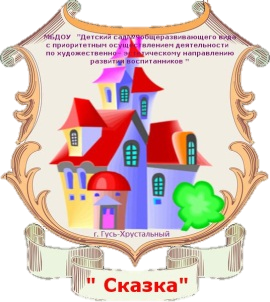 Номинация «Цифровая образовательная среда как средствоповышения качества и доступности дошкольного образования»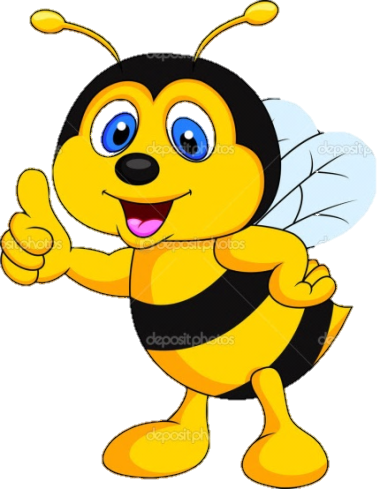 Автор: воспитательпервой квалификационной категорииКурягина Оксана Юрьевнаг. Гусь-Хрустальный, 2022годМой сайт создан для всех, кому интересен  увлекательный мир детства. И мы, все вместе, можем объединиться для того, чтобы делиться своим опытом, знаниями, умениями в воспитании нашего будущего поколения.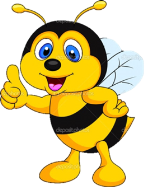 АКТУАЛЬНОСТЬПотребности и интересы детей учтены в основных нормативных документах в области образования, где ключевой задачей является повышение качества и доступности образования, в том числе, посредством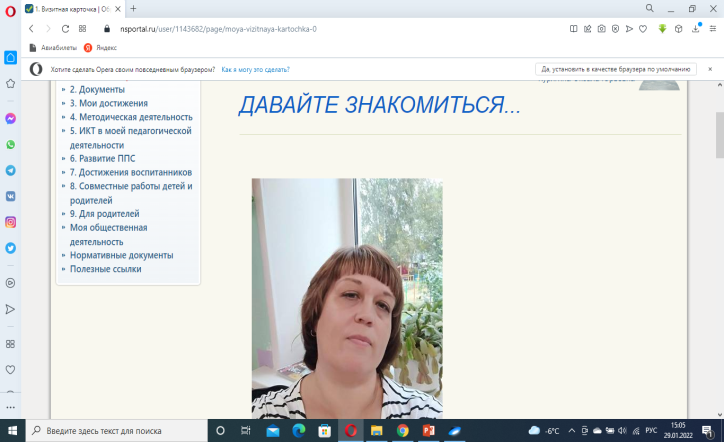 организации современного цифрового образовательного пространства. Успешность осуществления позитивных для общества перемен связана с использованием информационных технологий в образовании, а также с наличием у педагогов необходимых компетенций в области ИКТ (информационно-коммуникационных технологий).В соответствии с Профессиональным стандартом «Педагог» (Приказ  Министерства труда и социальной защиты РФ от 18 октября 2013 г. N 544н), воспитатель должен «владеть ИКТ-компетентностями, необходимыми и достаточными для планирования, реализации и оценки образовательной работы с детьми раннего и дошкольного возраста». Таким образом, современный педагог обязан использовать данные технологии в образовательном и воспитательном процессе, а также в научно-методической работе.Стремительное развитие информационных технологий в последние годы, их применение для решения разнообразных задач становится актуальным   в дошкольных организациях. Компьютер, мультимедийные формы, интернет как инструменты для обработки информации становятся мощным техническим средством обучения, коммуникации, необходимыми для совместной деятельности педагогов, родителей и дошкольников.Хорошим инструментом в данном случае  служит  персональный сайт воспитателя, который позволяет объединить всех участников образовательного процесса. Кроме того, наличие персонального сайта является показателем профессиональной компетентности педагога, отражением его профессиональной деятельности, в процессе формирования которого происходит самооценивание и осознается необходимость в саморазвитии. Здесь осуществляется сбор и обобщение результатов профессиональной деятельности.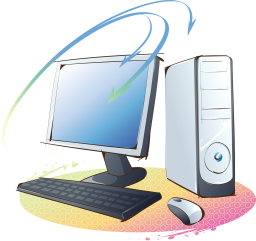 ПОЯСНИТЕЛЬНАЯ ЗАПИСКАПерсональный сайт воспитателя - это действенный инструмент в повышении квалификации и мастерства педагога, в определении оценки его деятельности. Работа над созданием сайта создает условия для самореализации и самовыражения педагога, рефлексии его педагогической деятельности, формирования успешности и индивидуального профессионального роста, а также является показателем его профессиональной компетентности.Говоря о создании условий для   повышения качества и доступности образования следует не забывать, что современные родители, прежде всего, требуют к себе уважения, они грамотны, информированы, но вместе с тем очень заняты. Поэтому они не хотят никакой лишней информации. Занятость родителей является основной проблемой взаимодействия детского сада с семьей.Так было раньше, так и сегодня, меняются только источники получения информации. Если раньше родители наших воспитанников получали информацию о развитии и воспитании детей в уголках для родителей со стендов, ширм, папок-передвижек, бережно изготовленных воспитателями собственноручно, то сегодня, родители отдают предпочтение другим источникам, которые так щедро дарит им интернет.Современная российская семья является активным пользователем Интернет. Современные родители дошкольников являются участниками различных Интернет-сообществ, тематических порталов, сайтов и других Интернет-ресурсов. Поэтому наряду с традиционными формами организации эффективного взаимодействия семьи и ДОУ педагоги ищут актуальные инновационные интерактивные формы на основе использования ИКТ-технологий.   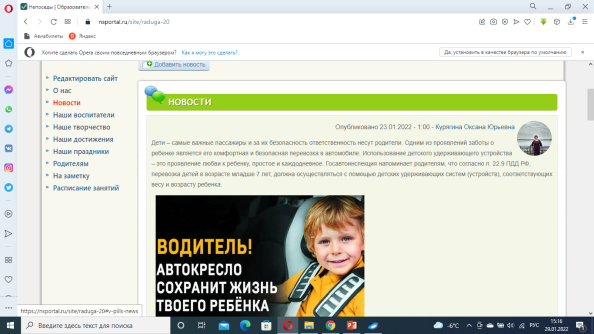 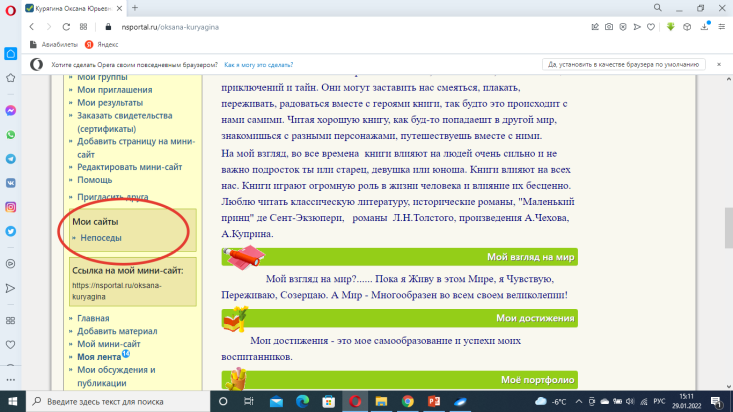 Как найти актуальные инновационные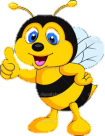 интерактивные формы? Принято решение создать свой персональный сайт, который не только подтверждает результативность моей педагогической деятельности, но и  создает большие возможности  для эффективного взаимодействия с педагогическим сообществом, воспитанниками и их родителями.    
       Созданный персональный сайт   выполняет несколько функций:Это  возможность  получить отзывы коллег  о созданных  авторских разработках, формах и методах работы, о достижениях  в педагогической деятельности. 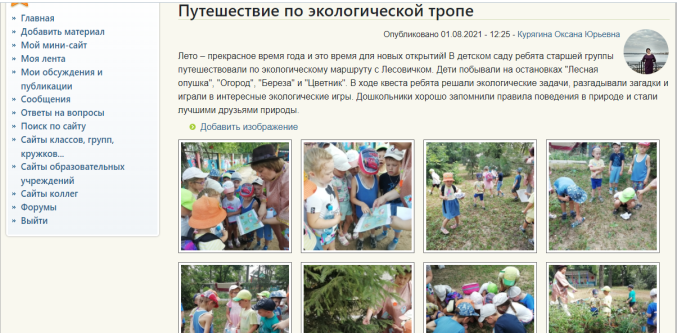    На кого ориентирован сайт?Цель:  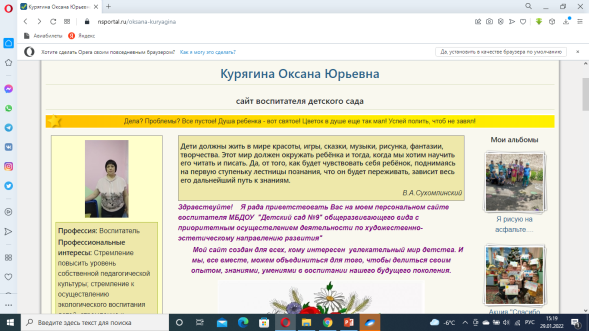 Практическая значимостьСозданный   сайт - это веб-базированный ресурс, сайт воспитателя.Создан  на платформе  образовательной социальной сети  nsportal.ru.   nsportal.ru - одна из многочисленных социальных сетей работников образования. Привлекательность  этого проекта - создать очень быстро и просто свой персональный сайт.Одним из условий регистрации на платформе nsportal.ru является заполнение данных, личной информации о себе. При заполнении этих данных предоставляется доступ к созданию  личного сайта. Платформа nsportal.ru. предоставляет возможность публиковать продукты своей профессиональной деятельности: методические разработки, конспекты образовательной деятельности, дидактические пособия и др.  и получать сертификаты за публикацию.ссылка https://nsportal.ru/oksana-kuryagina.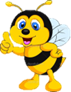 Модель построения персонального сайта   имеет следующую структуру:Каждый раздел имеет цели, задачи и функциональную направленность материала с учётом категории пользователей.Следующая функция персонального сайта -Электронное портфолио педагога.Это  описание достижений  в профессиональной деятельности, состоящее из документов и материалов, подтверждающих ее качество. Основные цели создания Портфолио - оценивание работы педагога по теме самообразования, отслеживание творческого и профессионального роста, формирование навыков рефлексии (самооценки). Оно  помогает решать следующие  задачи: поддерживать высокий уровень мотивации, активности и самостоятельности; расширять возможности повышения уровня самообразования, развивать навыки рефлексивной и оценочной деятельности и т. д.Отсюда, основные  Функции портфолио: 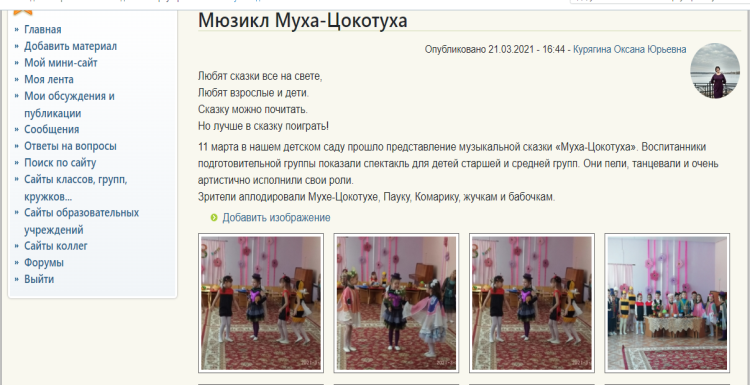 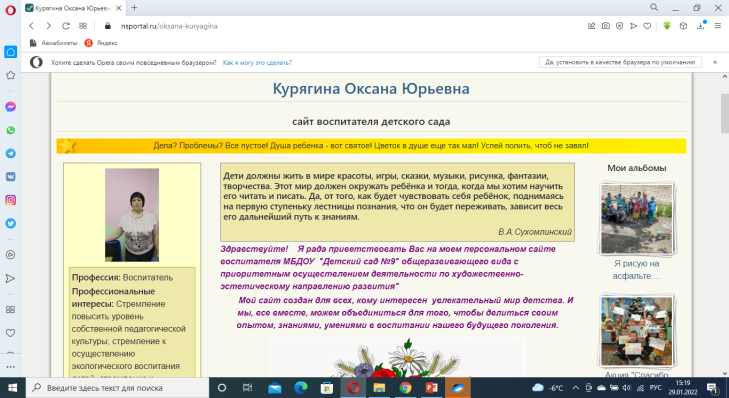 На   сайте в меню Навигация,   путем добавления  в меню страниц   выстроилась следующая структура портфолио: Электронное портфолио позволяет проанализировать, обобщить и систематизировать результаты  педагогической деятельности, объективно оценить  возможности и спланировать действия по преодолению трудностей и достижению более высоких результатов.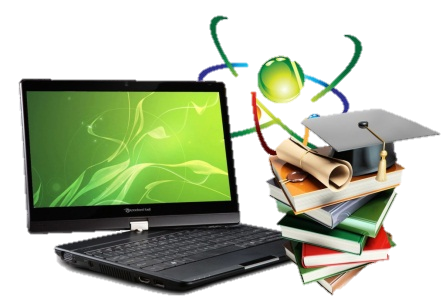             Для взаимодействия  с воспитанниками       и родителями, на странице сайта я создан мини-        сайт группы «Непоседы», в которой   работаю. Мини-сайт группы рассказывает посетителям о жизни детей нашей группы, о мероприятиях, творческой деятельности, достижениях, праздниках. Родители могут найти информацию по развитию и образованию детей. Можно воспользоваться различной информацией, перейдя по ссылке.    Материал сначала размещается на Яндекс-диске, а потом ссылка с названием материала размещается на мини-сайте группы.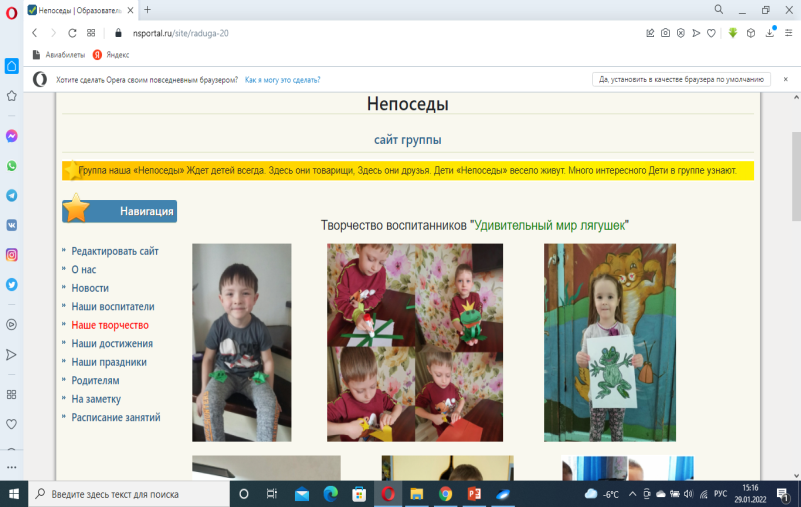  У мини-сайта группы есть название «НЕПОСЕДЫ» и девиз:  «Мы - веселые ребята! Непоседы - дошколята. Любим мы играть, смеяться, и друг другу улыбаться!»           Собственная страничка группы на Сайте ДОУ - это отличная возможность презентовать себя со всех лучших сторон. Здесь можно рассказать о наградах и достижениях, описать свою работу, поведать об особых методиках, дополнительных возможностях и т.д. Говорить о своих заслугах можно и нужно!                                             Структура сайта следующая:  При взаимодействии с родителями используются цифровые технологии,  дистанционное обучение, в условиях, когда мы не можем общаться напрямую. Общаясь  с педагогами, родители получают информацию о своем ребенке средствами современных интерфейсов: Viber, WhatsApp, Telegram, сайт детского сада, электронная почта и др.Ссылки на персональный  сайт педагога и сайт группы «Непоседы» выложены в родительский чат в приложение - мессенджер Viber и доступны всем родителям воспитанников группы.  Посмотреть мини-сайт подготовительной группы «Непоседы» можно по ссылке https://nsportal.ru/site/raduga-20Разделы обновляются новыми материалами. Всё это даёт родителям возможность наглядно представить, как ребёнок чувствует себя в дошкольном учреждении, какие события с ним происходят; сохранить чувство сопричастности к жизни ребёнка, осведомленности о ней, поддерживать эмоциональную связь с ребёнком; получить информацию об образовательной деятельности в группе, при желании продолжить работу над той или иной темой дома. Получить ответы на  вопросы, которые интересны родителям.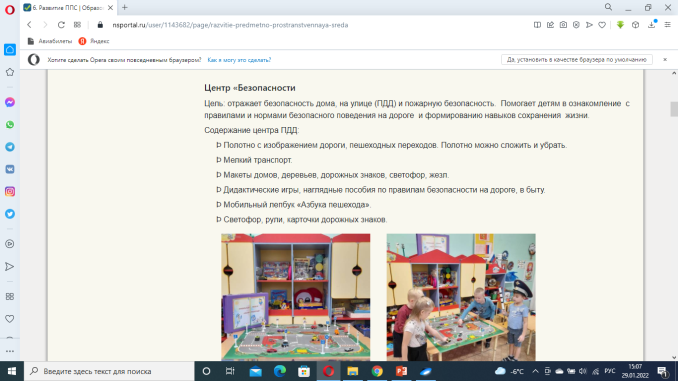 Внедряются  дистанционные образовательные технологии при реализации образовательных программ. Для детей и родителей на сайте размещены интерактивные задания и игры,  которые помогают активизировать познавательную деятельность у дошкольников; повысить качество усвоения информации, знаний. При размещении и обновлении информационного материала   соблюдаются определенные правила и законы, охраняющие личную жизнь граждан – фотографии воспитанников публикуются в Интернет-сайте только после согласования с родителями (законными представителями).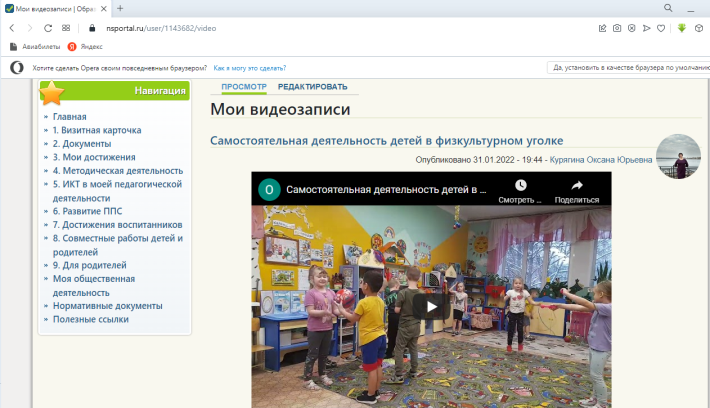 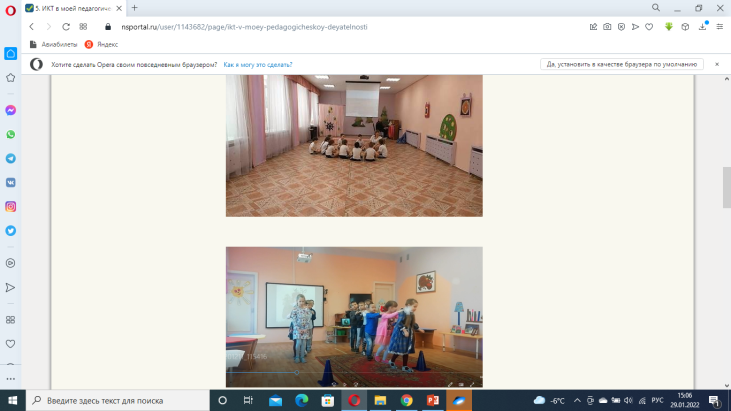                                    Результативность  1. В результате создания электронного сайта  появилась:возможность презентовать свой педагогический опыт большой аудитории коллег, повысить уровень ИКТ – компетенции;возможность получить внешнюю объективную оценку коллег, а при желании родителей и наших воспитанников;  возможность постоянно развиваться участникам образовательного процесса;возможность организации сетевого взаимодействия с родителями, как одной из интересных и неформальных форм работы, которая на практике показывает положительный результат.  2. Работа над электронным сайтом способствует дальнейшему профессиональному росту.3. Электронный  портфолио занял  I место в городском конкурсе «ПОРТФОЛИО НАЧИНАЮЩЕГО ПЕДАГОГА ДОУ».4. Награждена грамотой «СОВРЕМЕННЫЙ ПЕДАГОГ» за личный вклад в развитие цифрового образования во Владимирской области» от дистанционной образовательной платформы УЧИ.ру.   5. Сайт позволяет получить внешнюю объективную оценку коллег,   родителей  наших воспитанников;   6. Сайт создает педагогу позитивную репутацию, что отражается в отзывах на сайте: 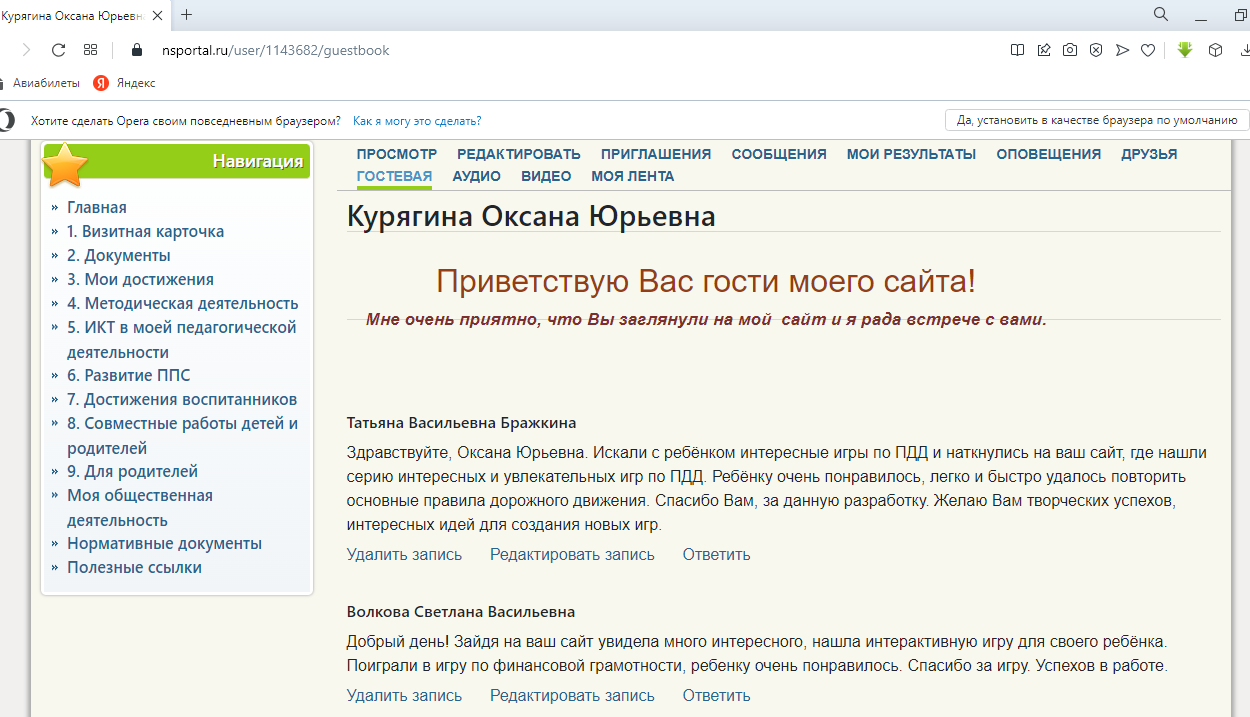 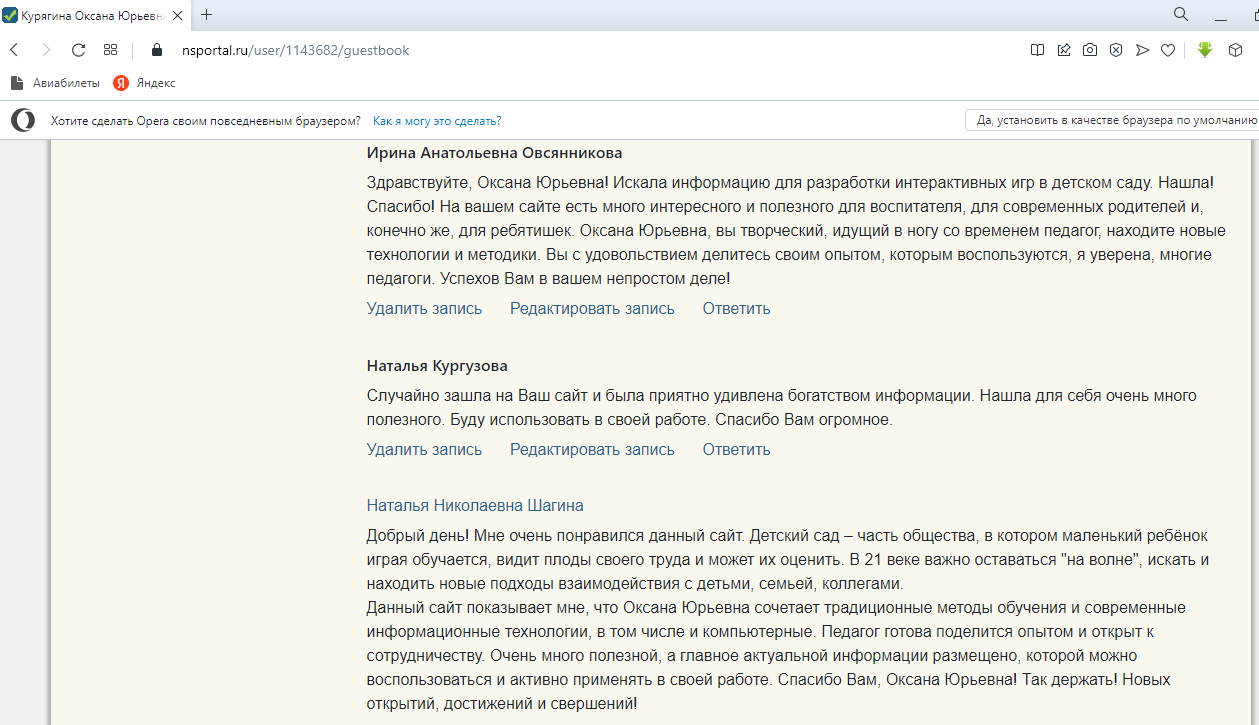      Перспектива Перспективной линией развития персонального сайта может стать действующий форум, который  становится популярной формой  взаимодействия и общения, обратной связи. На сегодняшний день существует потребность в более широком наполнении сайтов педагогов практическим материалом, в создании более четкой структуры  сайта.   Будем работать дальше!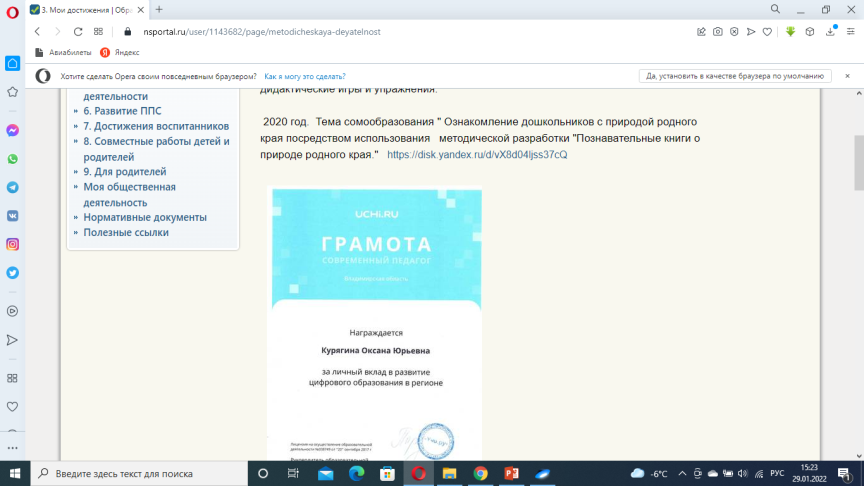 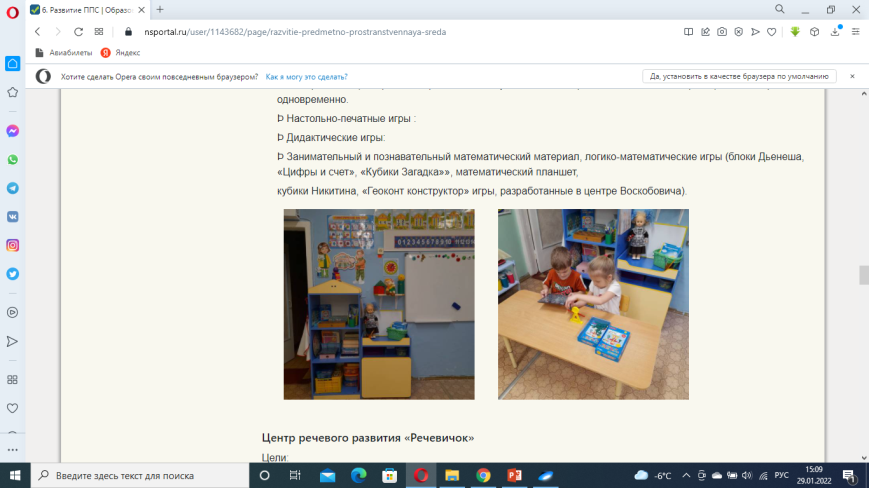 Визитная карточка педагогаЭлектронное   портфолиоМини - сайт группыРасскажет о педагоге, как о личности, о его увлечениях, о его жизни вне стен ДОУ; поделится  методическими разработками, мыслями,   находками; тем, что  важно и значимо. Систематизация дидактического материала, накопленного за время работы, в том числе в мультимедийных формах. Такая работа - это хороший путь к саморазвитию и самообразованию.Своеобразная демонстрация достижений педагога в педагогической деятельности. Это необходимость для любого педагога, вести свое портфолио. Преимущества такого портфолио в том, что оно доступно для ознакомления всем желающим.Взаимодействие  с воспитанниками и родителями.  Родители имеют возможность получить информацию об образовательной деятельности в группе;  получить ответы на  вопросы, которые им интересны.  Для детей размещены интерактивные игры и задания,  которые помогают активизировать познавательную деятельность.Педагог-коллегаВоспитанникРодительЭлектронный портфолио, содержащий авторские наработки, конспекты образовательной деятельности, методические материалы.Электронные версии материалов в виде ребусов, интерактивных игр,  заданий, мультфильмов для занятий с родителями и самостоятельной деятельности.Консультации для родителей и полезная информация по вопросам развития и воспитания дошкольников.Задачи1систематизация накопленного опыта, дидактических материалов и разработок2публичное представление значимых профессиональных достижений3самоанализ педагогической деятельности4создание позитивного настроя у родителей и воспитанников к учебному процессу, создание тесного информационного контакта родителей и педагога5размещение методической информации для родителей, которая необходима для развития их ребенка6информирование родителей о деятельности детей и воспитателя7разработка фото- архива и видео- архива с детских праздников, архив творческих работ детей с возможностью их просмотра и присвоения всеми родителями8ознакомление с полезными образовательными  Интернет-ресурсами; обеспечение родителям (законным представителям) детей доступа к сайту и другим информационным ресурсам ДОУ  9поддержание уверенности родителей в собственных педагогических силах    Электронная форма в виде базы данных     Электронная форма в виде базы данных быстрая систематизация и обновление большого объема материаловоперативный доступ к материаламвозможность демонстрации собственного опыта работы на многочисленную аудиториюинтерактивность и визуальная привлекательность за счет использования графики, аудио- и видеоматериалов и т.д.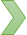 навигацию по разделам выполняется проще, нагляднее и быстрееразделыинформация«О себе»Личная информация о воспитателе «Мои альбомы»Фотографии интересных событий, что очень актуально и интересно для родителей моих воспитанников «Мои публикации»Публикации авторских разработок, конспектов ОД, методических материалов«Мои достижения»Грамоты и дипломы, личные достижения.«Новостная лента»Новости о проводимых  в ДОУ мероприятиях «Гостевая»Обратная связь с коллегами и родителями воспитанников«Мои видеозаписи»Видео   занятий с воспитанниками «Мое портфолио»Электронное портфолио  с результатами   педагогической деятельности«Мини  сайт группы «Непоседы»  Вся  информация,  для родителей и воспитанников группы «Визитная карточка»Личная информация и педагогическое  эссе «Почему я выбрала профессию - воспитатель?» https://nsportal.ru/user/1143682/page/moya-vizitnaya-kartochka-0«Документы»  Документы, полученные  при прохождении курсов повышения квалификации и профессиональной переподготовки. https://nsportal.ru/user/1143682/page/2-dokumenty-0«Мои достижения»Темы самообразования,  личные достижения (дипломы, грамоты, сертификаты о публикациях) представлены на главной странице моего мини-сайта-портфолио материалы. https://nsportal.ru/user/1143682/page/metodicheskaya-deyatelnost«Методическая деятельность»Методические разработки, конспекты образовательной деятельности.  https://nsportal.ru/user/1143682/page/moi-tvorcheskie-raboty«ИКТ в моей педагогической деятельности»Фото и описание о применении интерактивных технологий в педагогической деятельности.   Авторские интерактивные анимированные игры, которые  применяются в  педагогической деятельности с воспитанниками ДОУ. https://nsportal.ru/user/1143682/page/ikt-v-moey-pedagogicheskoy-deyatelnosti«Развитие предметно-развивающей среды»  Фото и описание предметно-развивающей среды подготовительной группы, в которой я работаю. https://nsportal.ru/user/1143682/page/razvitie-predmetno-prostranstvennaya-sreda«Достижения воспитанников»Фото наградных документов моих воспитанников, полученных ими за участие в различных  конкурсах и олимпиадах. https://nsportal.ru/user/1143682/page/dostizheniya-vospitannikov«Совместные работы детей и родителей»Фото творческих работ, совместных работ воспитанников с родителями. https://nsportal.ru/user/1143682/page/sovmestnye-raboty-detey-i-roditeley«Для родителей»Консультации и полезная информация для родителей. https://nsportal.ru/user/1143682/page/9-dlya-roditeley«Моя общественная деятельность»Фото  участия в детских праздниках и жизни ДОУ. https://nsportal.ru/user/1143682/page/moya-obshchestvennaya-deyatelnost«Нормативные документы»Ссылки на  нормативные документы в интернете. https://nsportal.ru/user/1143682/page/normativnye-dokumenty«Полезные ссылки»Ссылки на сайты, которые могут оказаться полезными в работе воспитателя, ими могут воспользоваться коллеги и родители. https://nsportal.ru/user/1143682/page/poleznye-ssylkiФотоальбомФото  проведенных мероприятий.«О нас»Представлен герб группы, слайд из трех фотографий с воспитанниками, ссылка на портфолио группы https://disk.yandex.ru/d/qvQlI1dfLwGE2g , по которой можно пройти и ознакомиться с группой и ее воспитанниками более подробно.Новости»Объявления, анонсируются различные конкурсы.«Наши воспитатели»Информация о воспитателях группы.«Наше творчество»Фотографии работ воспитанников, принимавших участие в онлайн-акциях, конкурсах, выполненных во время самоизоляции, во время карантина. Также размещаются работы, которые воспитанники выполняют во время занятий и свободной деятельности в ДОУ.«Наши достижения»Фото грамот, дипломов достижений воспитанников.«Наши праздники»Фотографии с праздников и событий, а также фотографии самостоятельной  деятельности детей.«Родителям»Консультации, памятки для родителей, объявления и просьбы воспитателей.«На заметку»Информация, которую советую родителям прочесть или посмотреть с детьми (например, значимые праздники и  познавательное видео), или мультфильмы по теме недели. Полезные ссылки на образовательные сайты и нормативные документы, которые будут полезны для родителей и воспитанников группы.«Расписание занятий»Видео занятий образовательной деятельности, а также авторские тематические интерактивные игры, разработанные  для занятий с воспитанниками.